Коллажи из карт и газет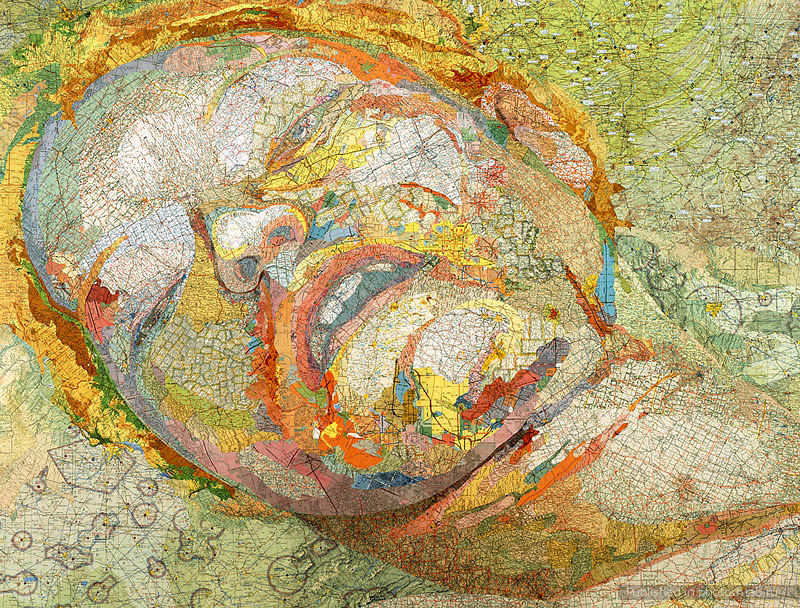 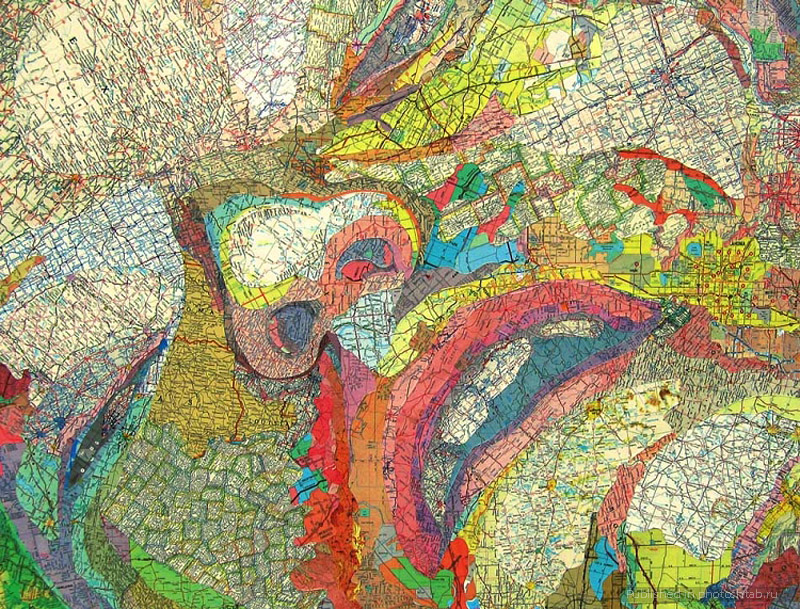 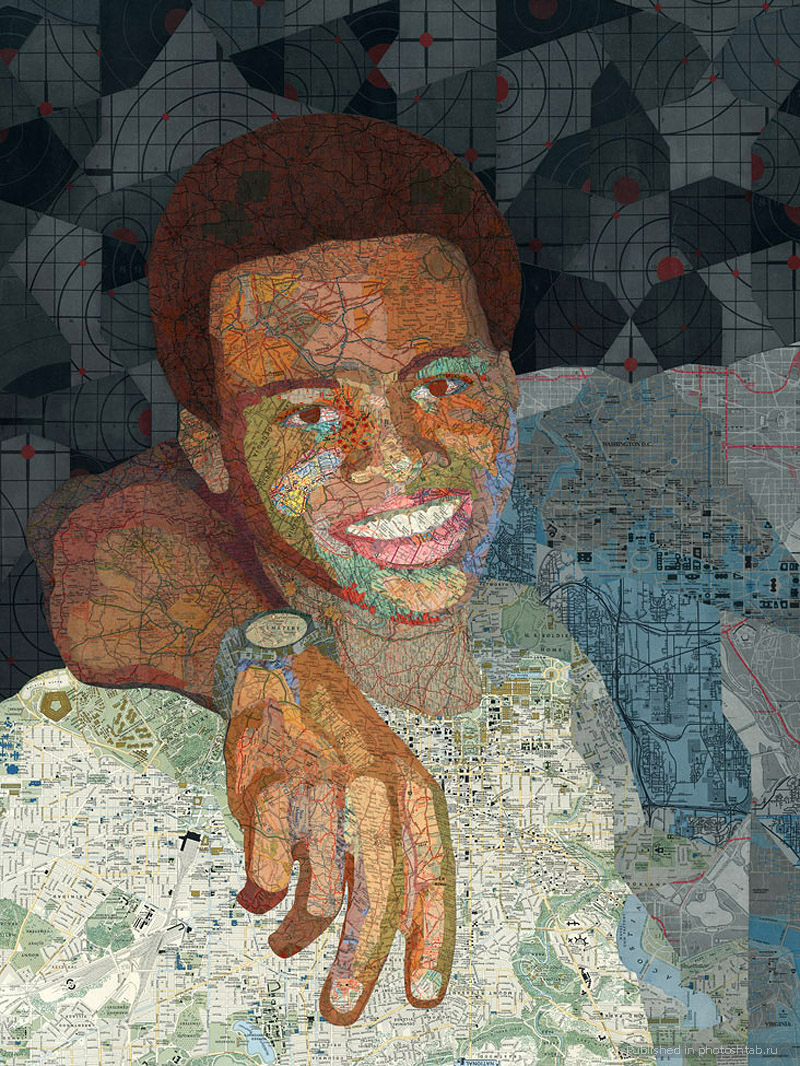 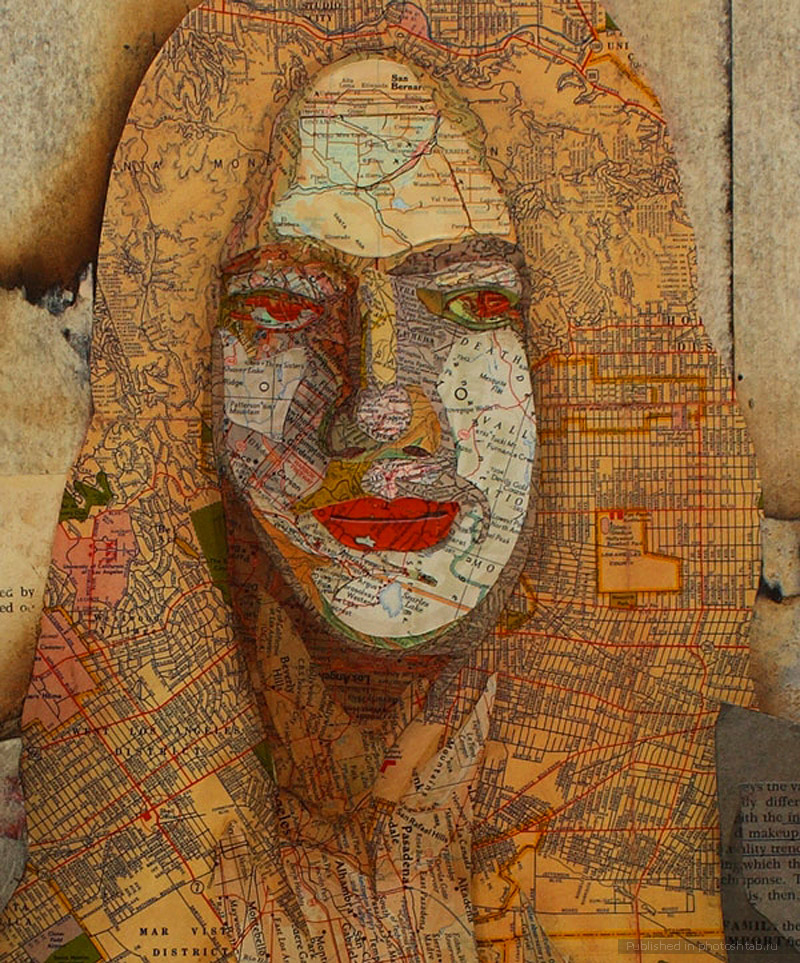 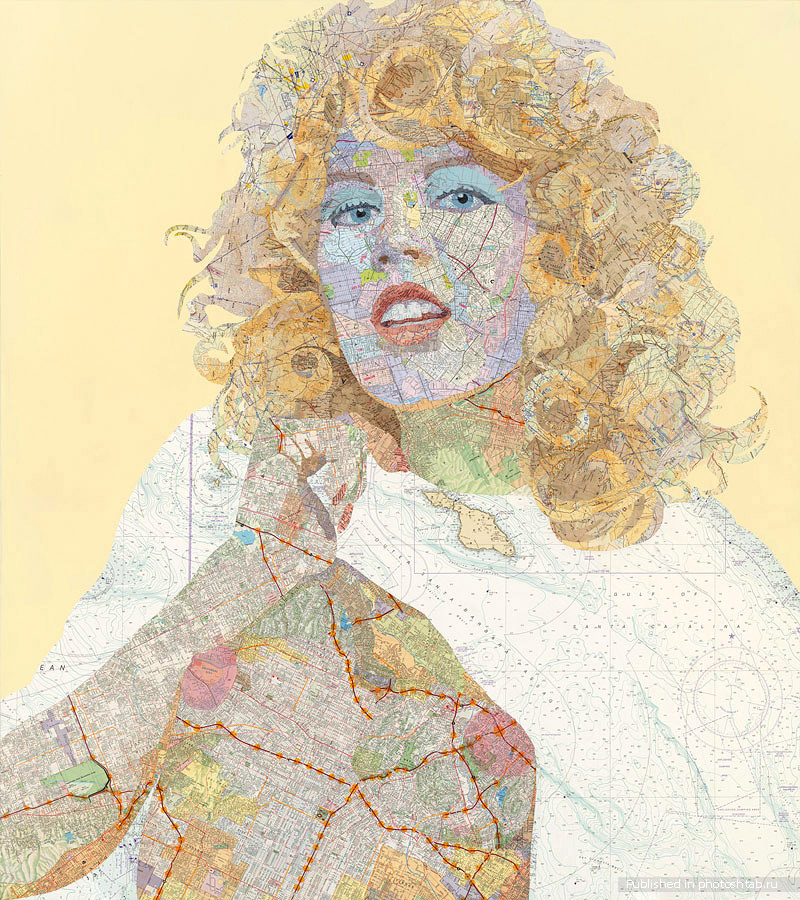 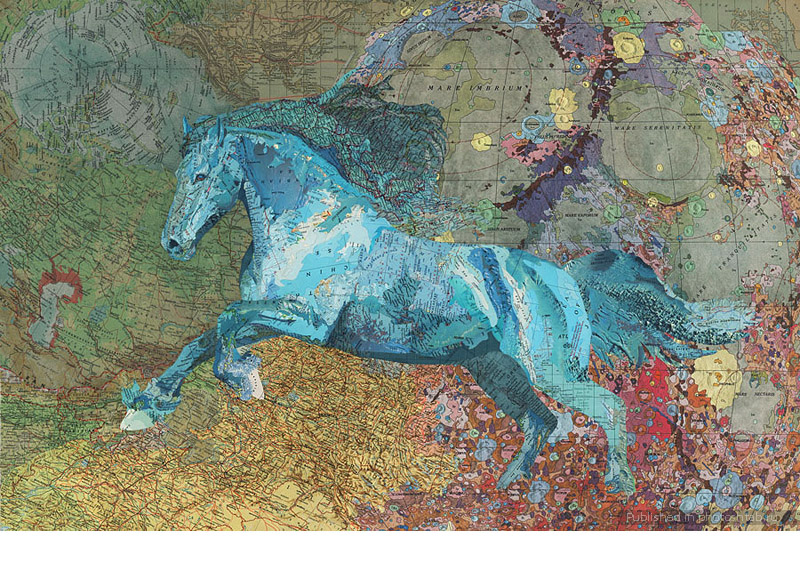 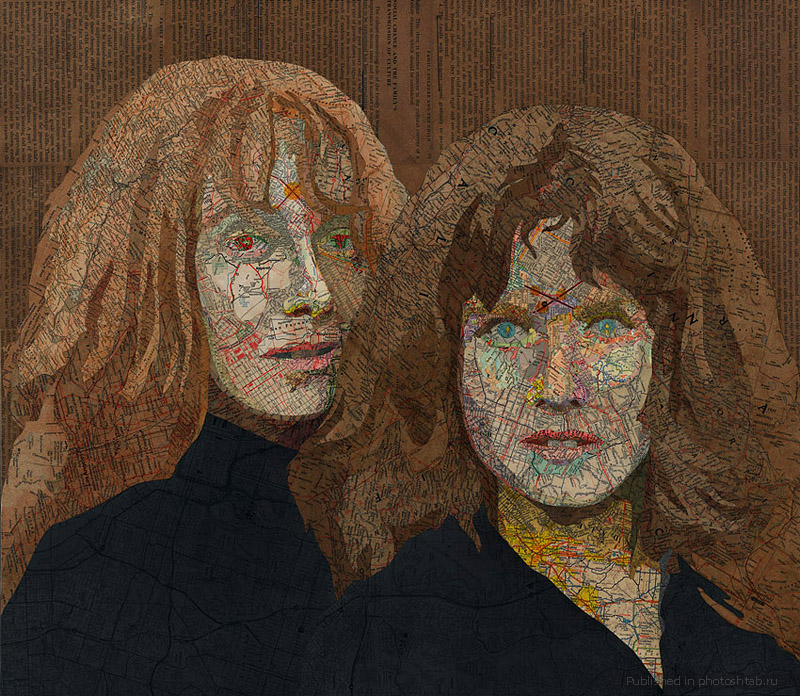 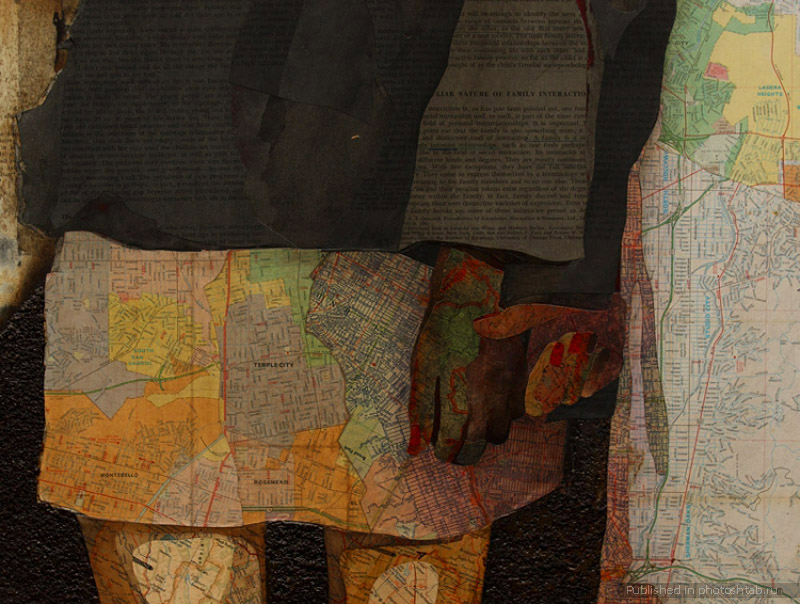 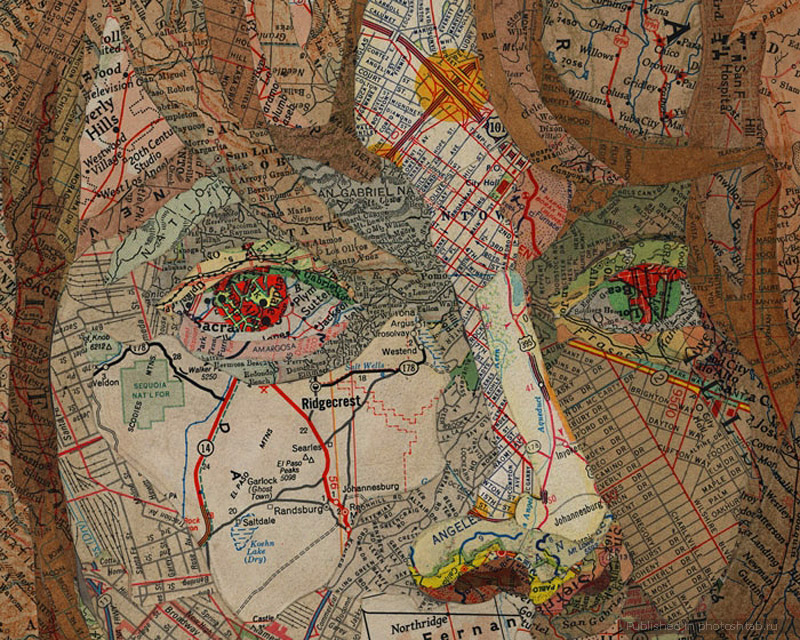 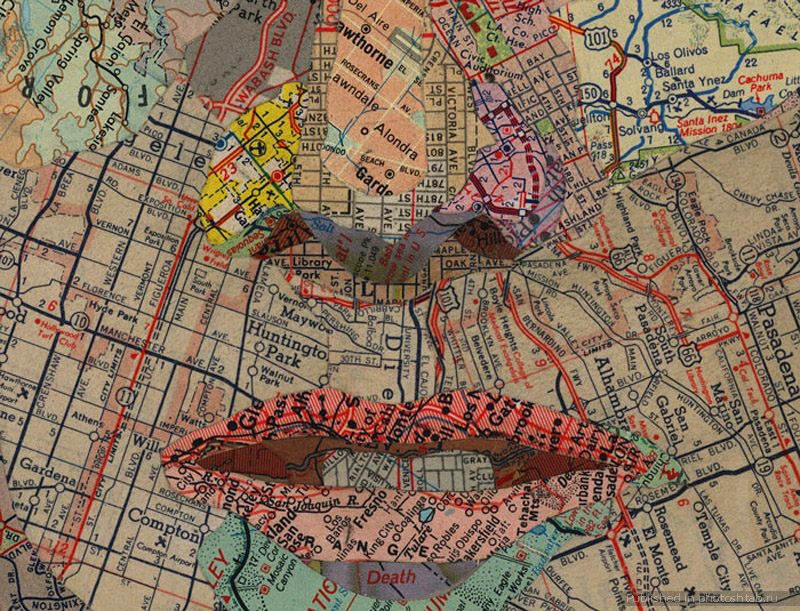 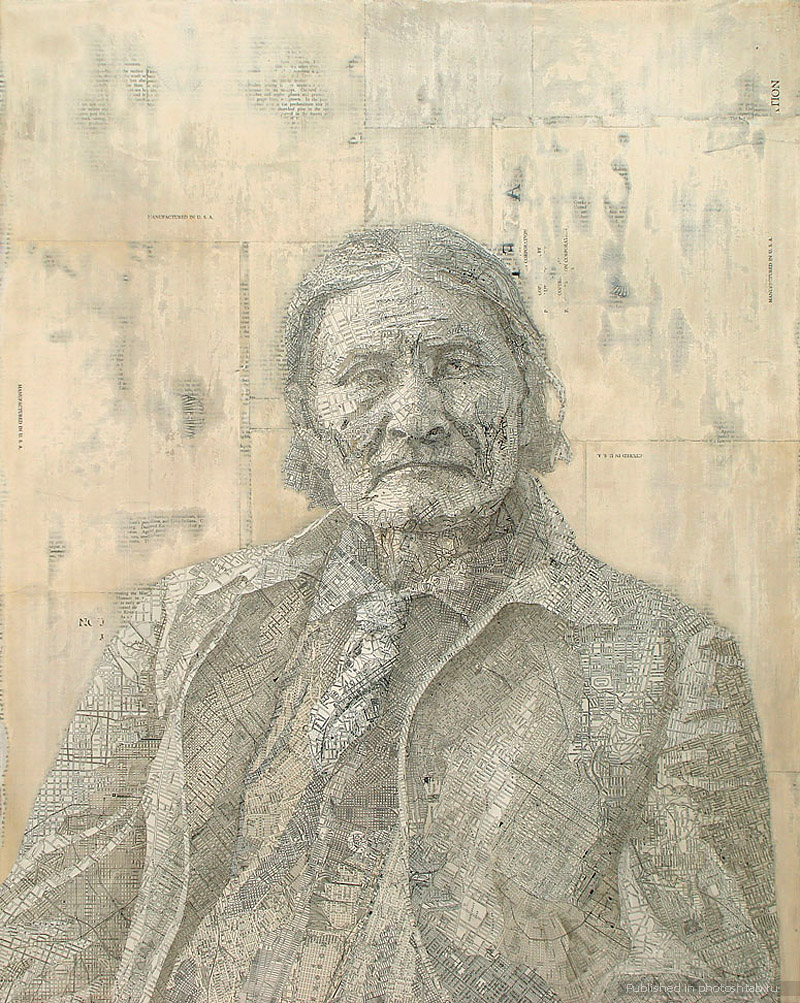 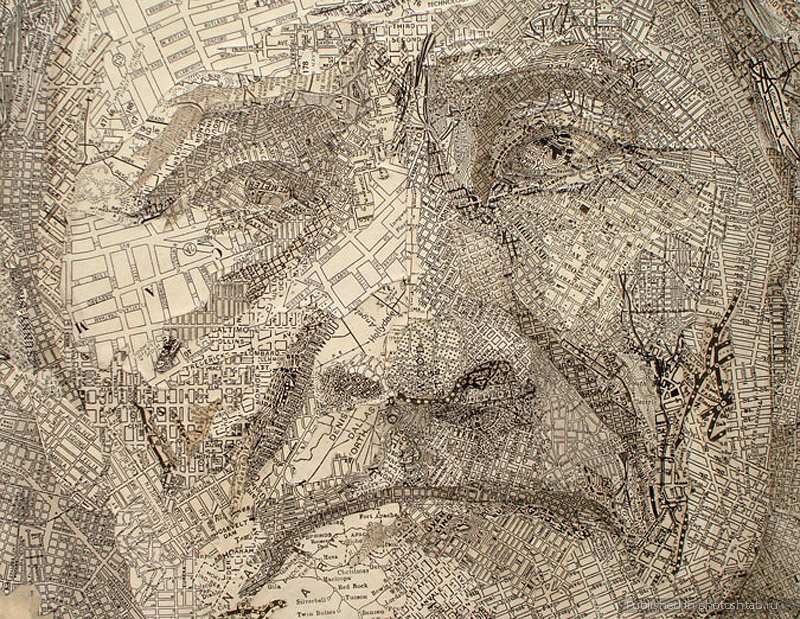 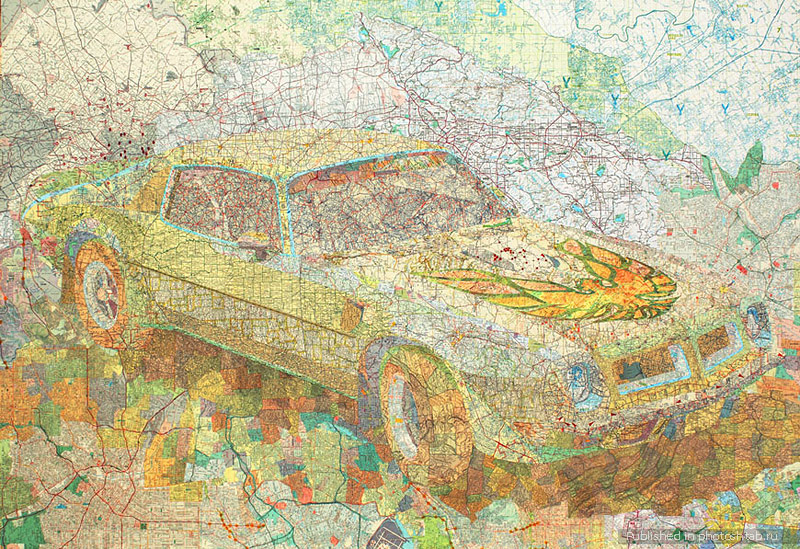 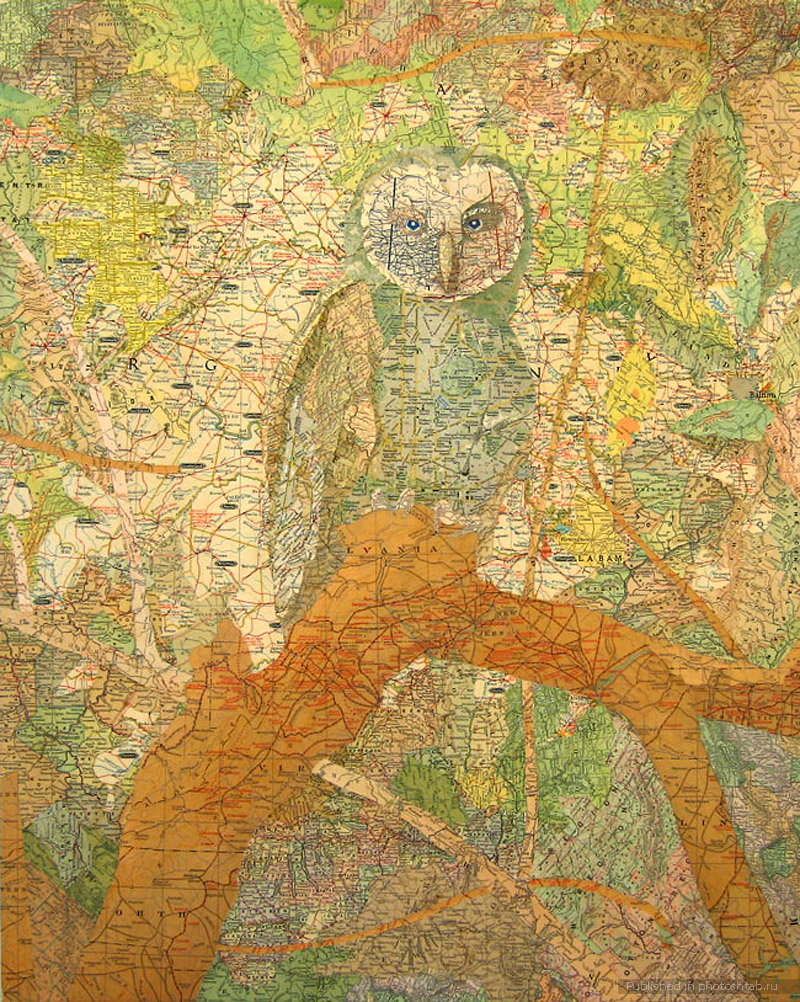 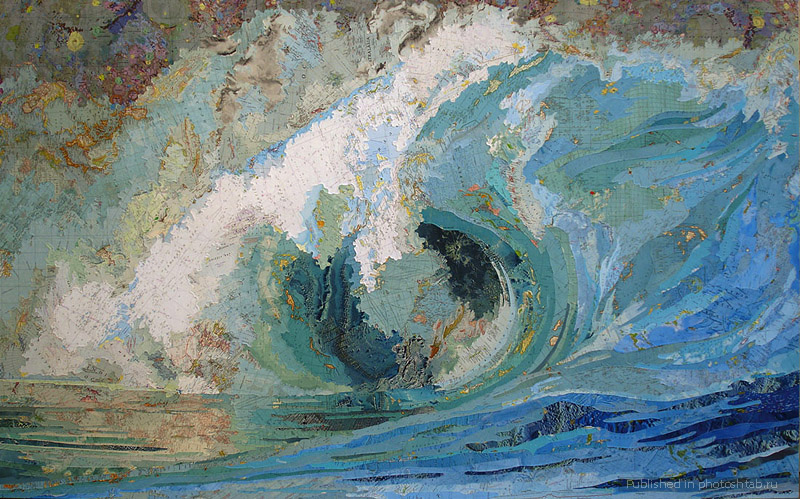 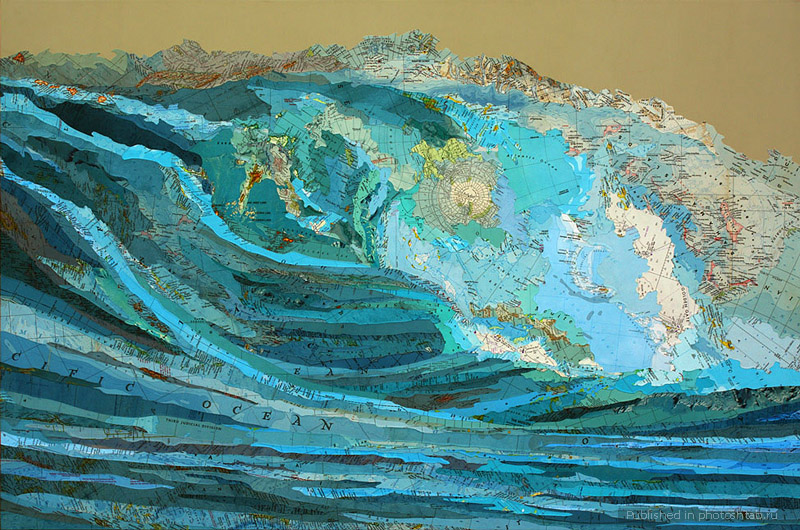 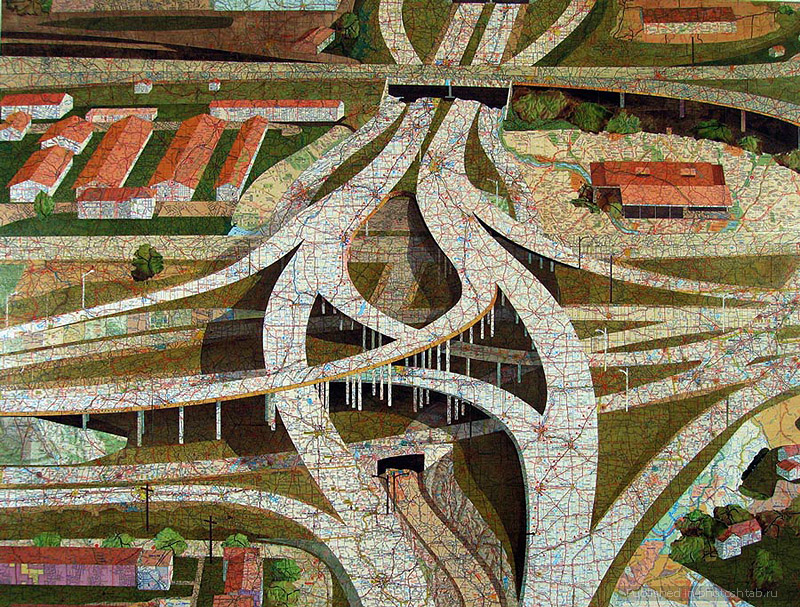 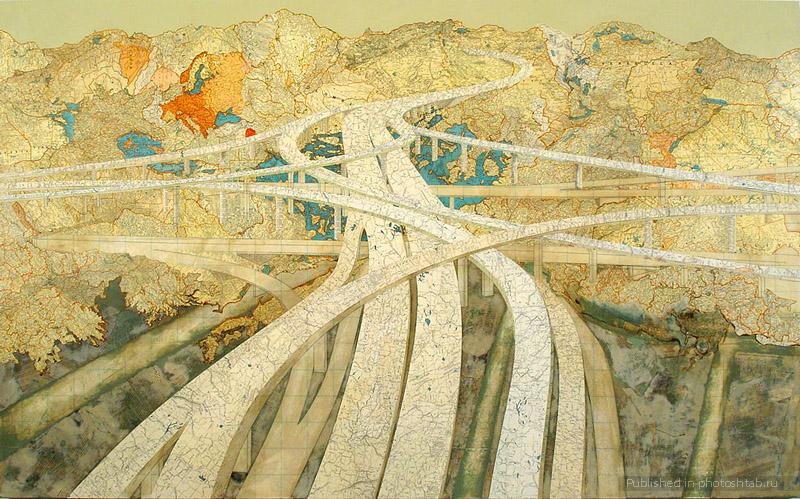 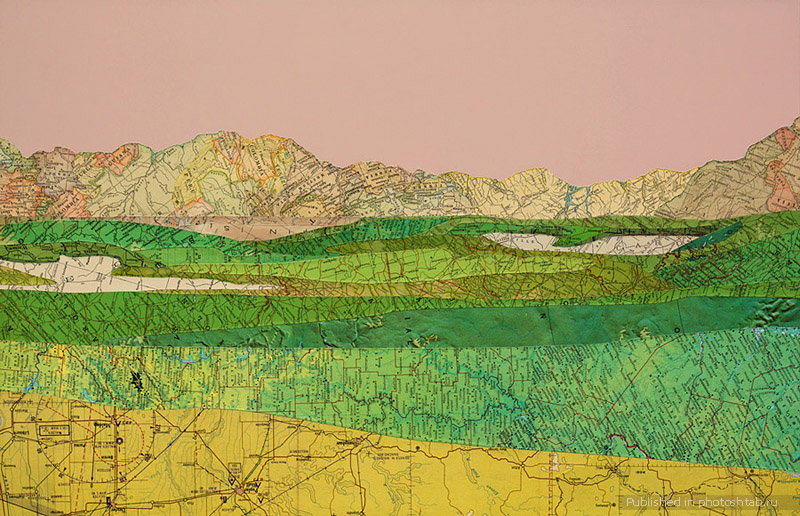 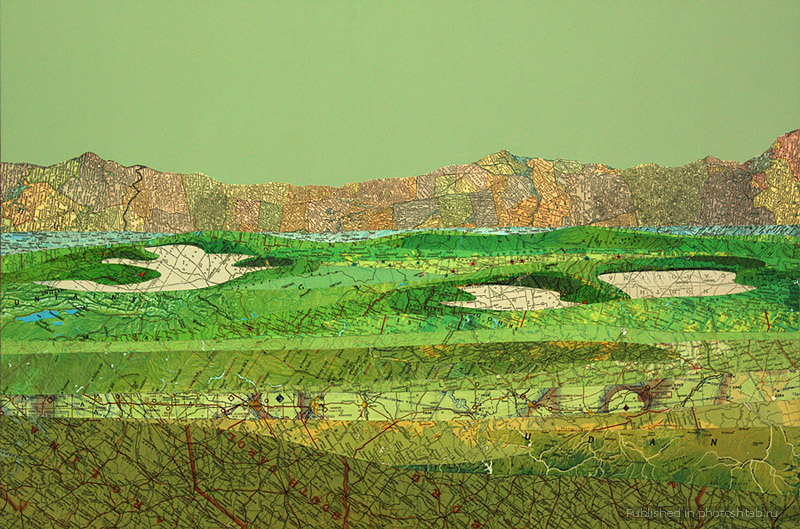 